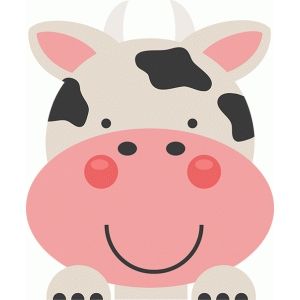 Peek at Our WeekParent ResourceBelow is the link to a website which provides you with various fine motor skill activities that you may do at home with your child.https://funlearningforkids.com/favorite-fine-motor-activities-preschoolers/Standard FocusActivityHome Extension ActivityLanguage and LiteracyA. LISTENING AND UNDERSTANDING2. Increases knowledge through listeningBenchmark a.
Responds to an adult’s simple questions about what is being learnedBenchmark b.
Participates in simple conversationsBenchmark c.
Identifies specific sounds, such as animal sounds and environmental sounds“Baa Baa Blacksheep”Children will be learning a new song this week during circle time.
Sing or recite some of your favorite Mother Goose nursey rhymes to your child.  Baa Baa BlacksheepBaa, baa, black sheep,
Have you any wool?
Yes sir, yes sir,
Three bags full.
One for the master,
One for the dame,
And one for the little boy
Who lives down the laneFine Motor Development Demonstrates increasing precision, strength, coordination and efficiency when using hand muscles for play and functional tasksBenchmark a.Coordinates the use of hands and fingersPaper Plate Sheep Art and CraftChildren will put glue onto paper plate and then place shredded paper until fully covered. Then glue on head, ears, googly eyes and legs for their own sheep. Gather small objects such as small pompoms, beans, popcorn kernels, or seeds. As well as some paper platers or construction paper and glue. Enjoy making various art creations, while you encourage your child to strengthen their fine motor skills.V. Mathematical ThinkingA. NUMBER SENSEBegins to count groups of one to five objects in daily routineBaa Baa Black Sheep Counting Cards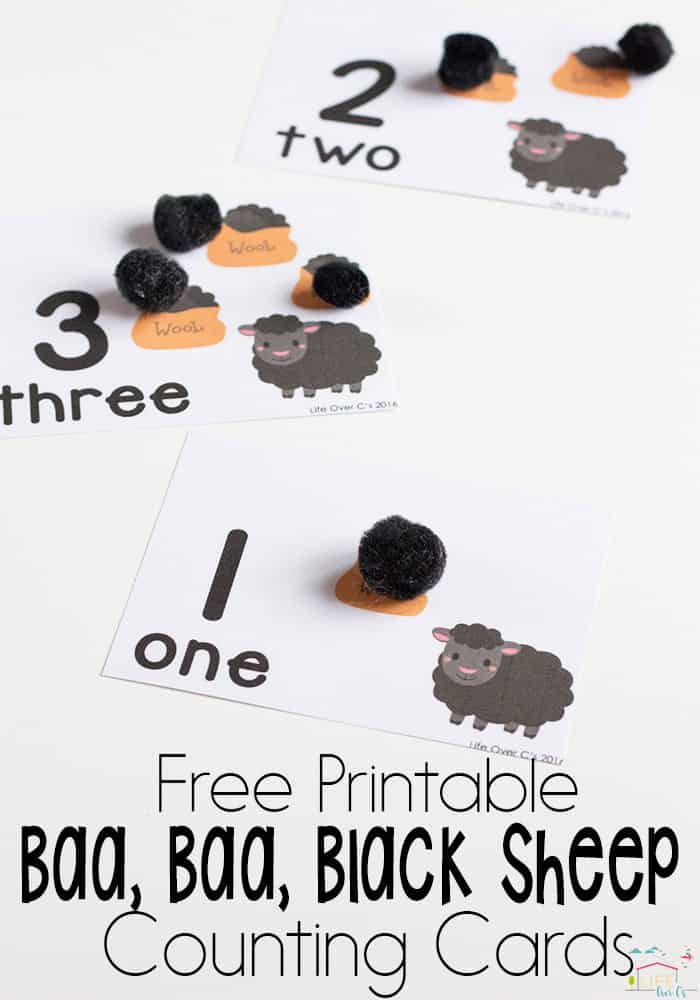 Provide your child with purposeful counting during everyday activities. For example, ask questions such as “how many carrots are in your snack?” or “how many toy cars do you have?”Furthermore, assist your child in counting whichever object you’ve asked about. 